Муниципальное казённое общеобразовательное учреждение «Средняя общеобразовательная школа №7»МКОУСОШ№7Принято                                                                                                                                                                                 УтверждаюПедагогическим советом                                                                                                                                                     Директор МКОУ СОШ№7МКОУСОШ№7                                                                                                                                                                     Прокопова С.В.Протокол № 7 от 27.03.2020г.Отчет о результатах самообследования муниципального казённого общеобразовательного учреждения «Средняя общеобразовательная школа №7» за 2019 годОбщие сведения об образовательной организацииОбразовательные программы в соответствии с лицензией и свидетельством об аккредитацииСистема управления организацией Управление МКОУ СОШ№7 строится на принципах единоначалия и коллегиальности. Единоличным исполнительным органом, осуществляющим текущее руководство школы,  является директор Учреждения, назначаемый на эту должность и освобождаемый от должности от лица Учредителя Отделом образования. Контролирует работу и обеспечивает эффективное взаимодействие структурных подразделений организации; утверждает штатное расписание, отчетные документы организации. Осуществляет общее руководство школой. Коллегиальными органами управления МКОУ СОШ№7 являются:- общее собрание трудового коллектива МКОУ СОШ№7;- педагогический совет;- управляющий совет.Общее собрание трудового коллектива МКОУ СОШ№7 формируется из числа всех работников Учреждения. Реализует право работников участвовать в управлении образовательной организацией, в том числе:участвовать в разработке и принятии коллективного договора, правил трудового распорядка, изменений и дополнений к ним;принимать локальные акты, которые регламентируют деятельность образовательной организации и связаны с правами и обязанностями работников;разрешать конфликтные ситуации между работниками и администрацией образовательной организации;вносить предложения по корректировке плана мероприятий организации, совершенствованию её работы и развитию материальной базы.В целях управления педагогической деятельностью учреждения , развития и совершенствования учебно-воспитательного процесса, повышения профессионального мастерства и творческого роста учителей действует Педагогический совет Учреждения. Осуществляет текущее руководство образовательной деятельностью школы, в том числе рассматривает вопросы:развития образовательных услуг;регламентации образовательных отношений;разработки образовательных программ;выбора учебников, учебных пособий, средств обучения и воспитания;материально – технического обеспечения образовательного процесса;аттестации, повышения квалификации педагогических работников; координации деятельности методических объединений.Управляющий совет Учреждения является высшим коллегиальным органом самоуправления и представляет интересы всех участников образовательного процесса, т.е. обучающихся, педагогов и родителей.В целях учета мнения обучающихся, родителей (законных представителей) несовершеннолетних обучающихся и педагогических работников по вопросам управления МКОУ СОШ№7 действует Совет родителей (законных представителей) несовершеннолетних обучающихся.В качестве общественных организаций в МКОУ СОШ№7 действуют классные родительские комитеты.Для решения вопросов научно-методической, экспериментальной и педагогической деятельности в рамках учебно-воспитательного процесса функционируют методические объединения.Управление в МКОУ СОШ №7 является открытой системой в которой задействованы все участники школьного процесса. Структура и органы управления МКОУСОШ№7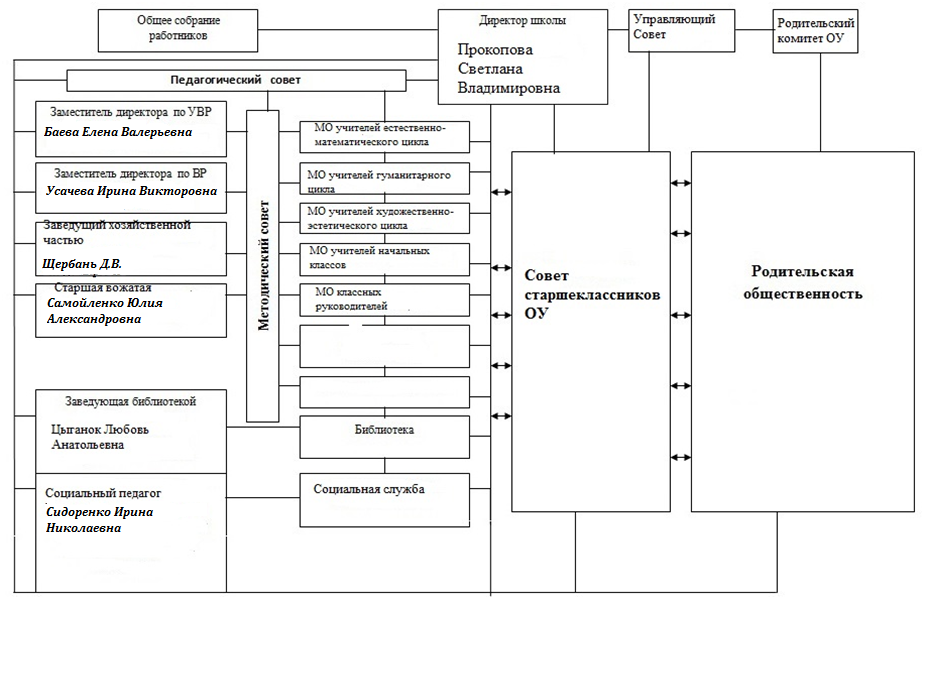 Оценка образовательной деятельностиОбразовательная программа и учебный план МКОУ СОШ№7 –это обеспечение общего среднего образования и развитие ребенка в процессе обучения, формирование высокого уровня познавательной компетентности. Образовательная деятельность в Школе организуется в соответствии с Федеральным законом от 29.12.2012 №273-ФЗ «Об образовании в Российской Федерации», Постановлением Главного государственного санитарного врача РФ от 29.12.2010 №189 «Об утверждении СанПиН 2.4.2.2821-10«Санитарно-эпидемиологические требования к условиям и организации обучения в общеобразовательных учреждениях» (с изменениями и дополнениями), с учетом требований ФГОС начального общего, основного общего, среднего общего образования, а также федерального базисного учебного плана, основными образовательными программами по уровням, включая учебные планы всех ступеней образования, годовой календарный график, расписание занятий.В МКОУСОШ№7 реализуются общеобразовательные программы: программа начального общего  образования (1-4 классы), программа основного общего образования (5-9 классы),программа  среднего общего образования (10-11 классы). В 2018-2019 учебном году школой реализуются федеральные государственные образовательные стандарты общего образования  на уровне начального общего образования (в 1-4 классах) и основного общего образования (в 5-8классах). Учебный план МКОУ СОШ №7 предусматривает возможность введения учебных курсов, обеспечивающих образовательные потребности и интересы обучающихся. Каждая из образовательных областей наполнена предметами, рекомендованными примерными недельными учебными планами образовательных организаций, реализующих основные образовательные программы начального, основного, среднего общего образования на 2018-2019 учебный год.  В 2018-2019 учебном году в 1- 8 классах продолжается реализация ФГОС ООО. В 9 – 11  классах продолжается реализация БУП – 2004. Освоение образовательных программ заканчивается обязательной аттестацией обучающихся. Для обучающихся 2-8,10 классов освоение образовательной программы сопровождается промежуточной аттестацией обучающихся по всем предметам учебного плана.Содержание и качество подготовки        Статистика показателей за 2016-2019 годыАнализ динамики результатов успеваемости и качества знанийРезультаты освоения учащимися программ начального общего образования по показателю «успеваемость» в 2019 годСравнивая  результаты освоения обучающимися программ начального общего образования по показателю «успеваемость» в 2019 году с результатами освоения учащимися программ начального общего образования по показателю «успеваемость» в 2018 году, то можно отметить, что процент учащихся, окончивших на «4» и «5», снизился на 2 % (2018 – 33%), процент учащихся, окончивших на «5», снизился на 4%(2018  – 14%).Результаты освоения учащимися программ основного общего образования по показателю «успеваемость» в 2019 годСравнивая  результаты освоения обучающимися программ основного общего образования по показателю «успеваемость» в 2019 году с результатами освоения учащимися программ основного общего образования по показателю «успеваемость» в 2018 году, то можно отметить, что процент учащихся, окончивших на «4» и «5», повысился на 4%  (2018 – 16,5%), процент учащихся, окончивших на «5», повысился на 2% (2018-7,6)Результаты освоения учащимися программ среднего  общего образования по показателю «успеваемость» в 2019 годРезультаты сдачи ОГЭ в 2019 годуИтоги государственной итоговой аттестации обучающихсяВ 2018-2019 учебном году государственную итоговую аттестацию проходили 21 обучающийся  9 классов . Обучающиеся 9-х классов прошли государственную итоговую аттестацию, освоив учебную программу основного общего образования и получили аттестаты. 1 человек получил аттестат особого образца.Государственная итоговая аттестация прошла успешно, в соответствии с нормативно-правовыми документами и составленным планом "Подготовка обучающихся 9 классов к ГИА". По сравнению с 2017-2018 учебным годом произошло снижение качественной успеваемости по математике, географии, по информатике. Повышение качественной успеваемости произошло по русскому языку, по обществознанию, по истории. По обществознанию (сдавали экзамен 17чел): 64% учащихся 9-х классов подтвердили свои годовые оценки,  18% учащихся показали результаты выше годовой оценки, 18% - ниже годовой оценки (учитель Баева Е.В.). По географии (сдавали экзамен 9 чел.): 89% учащихся 9-х классов подтвердили свои годовые оценки, 11% учащихся показали результаты выше годовой оценки, 0%- ниже годовой оценки (учитель Усачева И.В.).По истории (сдавало экзамен 1 чел.): 100% учащихся 9-х классов не подтвердили свои годовые оценки (учитель Сидоренко И.Н.). По биологии (сдавали экзамен 1 чел.): 100% учащихся 9-х классов подтвердили свои годовые оценки (учитель Усачева И.В.). По физике (сдавали экзамен 2 чел.): 100% обучающихся подтвердили свои годовые оценки (учитель Бардина М.Н.).По информатике (сдавали экзамен 10 чел.): 60% учащихся 9-х классов подтвердили свои годовые оценки,40% учащихся не подтвердили свои (учитель Усачева И.В.).По литературе (сдавал 1 чел.): 100% учащихся 9-х классов не подтвердили свои годовые оценки (учитель Лагутина Е.Б.). По химии (сдавал 1 чел): 100% учащихся 9-х классов подтвердили свои годовые оценки (учитель Керейтова И.В.).По русскому языку (сдавали 21 чел): 62% учащихся 9-х классов подтвердили свои годовые оценки,  28% учащихся показали результаты выше годовой оценки, 10% - ниже годовой оценки (учитель Лагутина Е.Б.). По математике (сдавали 21 чел): 67% учащихся 9-х классов подтвердили свои годовые оценки,  23% учащихся показали результаты выше годовой оценки, 10% - ниже годовой оценки (учитель Иванова Л.А.). Результаты промежуточной аттестации по  итогам 2018-2019 учебного года.В соответствии с Федеральным законом «Об образовании в Российской Федерации» от 29.12.2012, Уставом  школы, Положением о форме, периодичности и порядке текущего контроля успеваемости и промежуточной аттестации обучающихся МКОУ СОШ №7, на основании приказа «О проведении промежуточной аттестации во 2-8,10 классах по итогам 2018 - 2019 учебного года»  от 03.04.2019 года № 46-О с целью проверки соответствия знаний обучающихся требованиям государственных образовательных стандартов и умения применять их на практике в школе с 02 по 25 мая была проведена промежуточная аттестация во 2-8,10 классах. В соответствии с графиком  промежуточная аттестация проводилась в формах, определенных и утвержденных решением педагогического совета школы: итоговых контрольных работ, итоговых тестов, рефератов, творческих проектов, графических и практических работ, сдачи контрольных нормативов. Результаты показали, что из  обучающихся 2-8, 10 классов, допущенных к   промежуточной аттестации, имеют уровень обученности 100% по предметам учебного плана.Высокий уровень качества знаний учащихся начальной школы (более 70%) по предметам:Математика: обучающиеся 4а класса (79%, учитель Волкова Т.ИРусский язык:  2а класс (89%, учитель Жукова М.Н. )Литературное чтение : 2б класс (75%, учитель Алескерова Л.В.,3б класс (74% учитель: Лавриненко С.И.) 4а класс (75% -учитель Волкова Т.И.) Окружающий мир: 4а класс (75%, учитель Волкова Т.И.)Высокий уровень качества знаний учащихся основной школы (более 70%) по предметам:Биология: 10 класс (86%, учитель Усачева И.В.)Литература: 5а класс (86%, учитель Лагутина Е.Б.)ОБЖ: 5б класс (70%, учитель Цыганок Л.А.)Технология:  5а класс (73%), 8 класс (80%), 10 класс (86%) учитель Бардина М.Н.)Низкие показатели качества знаний начальной школы  (до 20%) показали учащиеся по предметам:Математика: 4б класс (15%, учитель Дергилева Н.Н.)Английский язык: 4б класс (0%), учитель Огурлиева Р.В.).Низкие показатели качества знаний основной школы  (до 20%) показали учащиеся по предметам:Математика: 7 класс (21%) учитель Иванова Л.А.)Обществознание 7 класс (20%) учитель Баева Е.В.)Английский язык 7 класс (11%), 8 класс (0%) учитель Огурлиева Р.В.)Результаты Всероссийских проверочных работ обучающихся 5-7 классовВ  Всероссийских проверочных работ приняли участие обучающиеся  5, 6, 7 классов. 4 класс5 класс6 класс7 классИтоги участия в конкурсах олимпиадах, смотрах.       В целях выявления и развития у учащихся творческих способностей и интереса к научной деятельности, создание необходимых условий для поддержки одаренных детей, пропаганды научных знаний, согласно плана работы школы обучающиеся привлекались к участию в смотрах, конкурсах, фестивалях, олимпиадах	100 % учащихся  ОО приняли участие в конкурсах, смотрах, олимпиадах разного уровняУчастие школьников  во Всероссийской олимпиаде школьниковНа основании приказа Отдела образования администрации Кочубеевского района  «Об итогах муниципального этапа Всероссийской олимпиады школьников» участники муниципального этапа Всероссийской предметной олимпиады награждены Сертификатами  Отдела образования Администрации Кочубеевского муниципального района. Достижения МКОУ СОШ№7за 2018 - 2019 учебный год.Муниципальный уровень.1. Районный конкурс сочинений «Потомки Великой Победы» Венедиктова Виктория  - 1 место.2.	Районный Слет ученических бригад и трудовых объединений школьников Битлев Эдуард – 3 место3.	Муниципальный этап краевого конкурса «Имею право и обязан» Стреканева Ольга- 2 место 4.	Районный слет туристско-краеведческого движения «Отечество» Пугач Ольга -1  место5.	 Районный слет туристско-краеведческого движения «Отечество» команда МКОУСОШ№7 музыкальная композиция «Казачья ярмарка» -1 место6.	Районный конкурс «Школа-территория здоровья и без наркотиков Галушкина Е.В. зам.директора по ВР – 1 место7.	Районный этап Всероссийского конкурса юных чтецов «Живая классика» Селиверстова Алина -участник8.	Районный этап Всероссийского конкурса юных чтецов «Живая классика» Хворост Арсен -участник9.	Районный этап Всероссийского конкурса юных чтецов «Живая классика» Пугач Ольга  -участник (грамота за оригинальность)10. Районный этап конкурса «Дети и книги» Мижирицкая Полина – 3 место11.	Районный конкурс-выставка «Флора и Фауна родного края» Маймулин Ярослав -1 место12.	Районный чемпионат по чтению вслух «Страница 26» Дементьева Алина – 3 место13.	Районный чемпионат по чтению вслух «Страница 26» Мижирицкая Вероника – участник14.	Районный чемпионат по чтению вслух «Страница 26» Кровная Юлия – участник15.	Районный чемпионат по чтению вслух «Страница 26» Степанова Дарья- участник16.	Районный чемпионат по чтению вслух «Страница 26» Акопян Анна – 2 место17.	Районный конкурс-выставка «Флора и Фауна родного края» Синицина Александра -1 место 18. Муниципальный этап краевого конкурса «Имею право и обязан» Битлев Эдуард- 3 место 19. Районный этап Всероссийского конкурса сочинений Дементьева Алина - участник20. Районный этап Всероссийского конкурса сочинений Деревянко Диана - участник21. Новогодний турнир  по волейболу среди девушек  – 1 место.22. Районные юнармейские игры команда МКОУСОШ№7 -участие23. Районные соревнования по волейболу среди девушек 2003-2004 г.р. – 1 место24. Зональные соревнования краевого этапа летней Спартакиады среди девушек по волейболу-3место.25. Молодежные казачьи игры – 3 место26. Районные соревнования по волейболу среди девушек 2002-2003 года – 1 место27. Районные соревнования по волейболу среди юношей 2002-2003 года – 2 место28. Районные соревнования по футболу среди юношей – 3 местоРегиональный уровень.1.	Краевая олимпиада для первоклассников «Созвездие» Маймулин Ярослав - участник2. Краевая олимпиада для первоклассников «Созвездие» Гнилицкий Александр - участник3.	Краевая олимпиада для первоклассников «Созвездие» Кемова Руслана - участникIV. Организация дополнительного образования.Для эффективной реализации целей и задач воспитательного процесса школа устанавливает связи с другими учреждениями, социальными институтами станицы и района, формируя социально-педагогический комплекс. Благодаря этому создаются условия для использования учащимися школы ресурсов воспитательно-образовательных учреждений, территориальных объединений, служб помощи семье. Все это позволяет обеспечить целостный процесс социального воспитания учеников, их социальную защиту и реализацию прав человека, успешное развитие и самореализацию.Школа успешно сотрудничает с учебными учреждениями и другими организациями социума:              - Местный краеведческий музей              -Сельская библиотека.              -Сельский дом культуры               - Родители обучающихсяНаправленность объединений дополнительного образования:физкультурно-спортивная;художественно-эстетическая;туристско-краеведческая;военно-патриотическаяВ МКОУ СОШ №7 работает 4 творческих объединения дополнительного образования (творческие объединения, секции). Расписание тв.объединений и секций составлено в соответствии с  требованиями СанПиНа 2.4.4.1251-03.Каждый руководитель творческого объединения имеет программу деятельности (составительскую) Творческие объединения, секции.         (Общее кол-во обучающихся на 2018-2019 учебный год 258 чел.)В школе работают творческие объединения:«Юный инспектор движения»«Юнармия» «Турист»«Мастер» Секция волейбола, настольный теннисРазработаны и реализуются рабочие программы для всех творческих объединений.  Военно-спортивное направление реализуется через творческое объединение «Юнармия» -  разработана программа, которая реализуется через: военно-спортивные соревнования «А, ну-ка парни!», «Зарница»), встречи с ветеранами и выпускниками, прошедшими службу в армии, гражданско-патриотические лектории. Традиционными стали в школе Уроки мужества («Слава Российским воинам», «Россия – Родина моя»,  «Не может быть забвения»- торжественные линейки, посвященные памяти выпускникам школы, погибшим в Афганистане).   Воспитанием культуры здоровья, физическим совершенствованием в школе занимается секция волейбола,   (старшая и младшая группа) и секция настольного тенниса  (старшая  группа). Регулярно проводятся школьные соревнования, также  ребята выезжают на районные  соревнования.Формируя основы культуры здоровья, физического развития, выполняя общешкольную программу «Здоровый образ жизни», педагогический коллектив школы практикует разнообразные формы работы по привитию здорового образа жизни, укреплению физического развития школьников. Наиболее востребованными стали соревнования по волейболу, веселые старты  для малышей: «На старт, внимание, марш!», «Турнир сильнейших», «Папа, мама,  я - спортивная семья».  Традиционным стало проведение кросса «Золотая осень». В школе проводятся    «Дни здоровья»,  спортивные ежедневные пятиминутки, «Расти здоровым и веселым», «Полезные привычки», спортивные конкурсы, викторины. В МКОУ СОШ №7,разработаны и реализуются программы: «Здоровый образ жизни»«Программа профилактики жестокого обращения с детьми»«Программа экологического воспитания»«Юные друзья полиции»«Программа безопасного поведения на улицах и дорогах»«Профилактика безнадзорности и асоциального поведения в среде несовершеннолетних»«Солнышко» программа летнего отдыха подростков.«Культура  здорового питания»Программа волонтерского движения «Творим добро»Основным принципом отбора содержания является ориентация воспитательных целей на общечеловеческие ценности, помощь учащимся в  раскрытии своего потенциала,  способностей и возможностей, формирование и удовлетворение их духовных потребностей. Воспитательный процесс  включает в себя следующие направления:Воспитание в процессе обучения;Внеурочная деятельность (осуществляется по ряду направлений: художественно-эстетическое, спортивно-оздоровительное, гражданско-патриотическое,  социальная активность учащихся или культура жизненного самоопределения);Внеклассная и внешкольная  деятельность (содружество семьи и школы, профилактическая, общественная, взаимодействие с микросоциумом). V.Оценка кадрового состава Важнейшим направлением деятельности администрации МКОУСОШ№7  является формирование педагогического коллектива, повышение его профессионализма и улучшение социально - экономического положения педагогов. В 2018- 2019 учебном году педагогический коллектив МКОУСОШ№7  составлял 26 педагогических и руководящих работников.Количественный состав учителей МКОУСОШ№7   за последние годы практически не изменяется .  80 % учителей имеют высшее образование.   76,9 % педагогических работников аттестованы (не аттестованы молодые специалисты и работники, проработавшие в ОО не более 2 лет).  7,6% имеют высшую  квалификационную категорию.Возрастная характеристика педагогических кадров:                20-30 лет-  2 (7,6 %)                31-40  лет- 2(7,6 %)               41-55 лет-   16 (61,5  %)              более 55 лет- 6 (23,1%)В  2018- 2019 учебном году в МКОУСОШ№7   2  молодых специалиста . В школе  выстроена система непрерывного повышения квалификации педагогических и руководящих работников.В течение 2018-2019 учебного года из 26 основных педагогических работников школы 12 человек (48 %) повышали квалификацию ( на  курсах при СКИПРО).  Все педагоги школы принимали участие в обучающих семинарах, форумах, конференциях, вебинарах. Отмечается положительная динамика участия членов педагогического коллектива школы и представление опыта работы в мероприятиях районного и областного уровней:-Учитель информатики Усачева И.В.   приняла участие в краевом педагогическом фестивале «Талант — 2018», который состоялся 30 октября 2018 года в г. Невинномысске и стала лауреатом в номинации «Учитель-мастер».-Директор школы Прокопова С.В.., заместитель директора по УВР Баева Е.В.,  6 педагогов школы приняли участие в совещаниях-вебинарах по вопросу организации проведения ГИА-2019 для организаторов ППЭ , для членов ГЭК , для руководителей ППЭ ;  -5  учителей школы работали в составе предметных комиссий муниципального этапа всероссийской олимпиады школьников в 2018-2019 учебном году (Прокопова С.В., Баева Е.В., Сидоренко И.Н., Лысанева Г.Н., Лагутина Е.Б.), VI. Оценка учебно-методического и библиотечно-информационного обеспеченияВ течение 2018--2019 учебного года библиотека работала согласно поставленным целям и задачам: 1.Обеспечение участников образовательного процесса- учащимся и учителям доступа к информации, посредством использования библиотечно- информационных ресурсов.2.Содействие учебно-воспитательному процессу через библиотечные мероприятия, выставочную работу, индивидуальную и массовую работу с использованием библиотеки.3.Формирование и развитие навыков независимого пользования библиотечными ресурсами.Для решения основных задач, стоящих перед библиотекой, использовались различные формы и методы привлечения детей к книге, воспитания интереса к чтению. Вся работа была направлена на развитие и поддержку в детях любви к чтению, потребность пользоваться библиотекой в течение учебного периода.Фонд  художественной литературы находится в открытом доступе читателей. В библиотеке имеется научно-популярная, справочная, отраслевая, художественная, литература, и методическая литература для педагогов. Расстановка осуществлена по возрастным группам ( 1-4,5-8,9-11 классы) В целях профилактики сохранности учебников, библиотекарем проводились беседы с учениками школы. Большую помощь в сохранности и бережном отношении к учебникам оказывали учителя. Систематически проводились беседы по сохранности учебников обучающихся.В конце учебного года  проходит сдача учебников по классам.Основные формы индивидуального обслуживания:      беседа при записи в библиотеку,      беседа при выдаче документов,       беседа о прочитанном;     анализ читательских формуляров,Книжные выставкиОбновление стенда “Наши юбиляры” ;“Наркомания и молодёжь”;“Ты закон знаешь?”;Библиотечно-библиографические уроки:«Первое посещение библиотеки» 1кл. -сентябрь;«Структура книги» 1-5кл. -январь;Помогать обучающимся 9-11 кл. в подборе материала для подготовки к ОГЭ и ЕГЭ; - в течение года.Все мероприятия, проводимые библиотекой, были нацелены на литературное, историческое, толерантное просвещение школьников, содействующее патриотическому, нравственному, эстетическому воспитанию и формирующее привлекательный образ книги и чтения.Анализируя работу школьной библиотеки за 2018/20189 учебный год, можно сделать следующий вывод: Школьная библиотека в течение 2018-2019 учебного года оказывала помощь учителям, классным руководителям в проведении массовых мероприятий, классных часов. Производился подбор литературы, сценариев, стихов; оформлялись книжные выставки. Библиотека пропагандировала чтение. Старалась добиться систематического чтения, прививала интерес к периодической печати, вела работу с читательским активом.Работа библиотеки проводилась в соответствии с годовым планом библиотеки и планом работы школы на 2018/2019 учебный год.  Фонд учебников библиотеки соответствует Федеральному перечню, утвержденному приказом Минобрнауки от31.03.2014 года №253.VII.Оценка материально-технической базыШкола 7  год  работает  после косметического ремонта. Установлена, пожарная, охранная сигнализации, видеонаблюдение. Вся мебель соответствует СанПиН 2.1.2.2645-10, но так как мебель старая требуется  замена износа 100%. На территории МКОУ СОШ № 7  выделены следующие зоны: зона отдыха, физкультурно-спортивная и хозяйственная. Оборудование физкультурно-спортивной зоны обеспечивает выполнение программ учебного предмета "Физическая культура", а также проведение секционных спортивных занятий и оздоровительных мероприятий. Выделена на территории игровая зона. В здании имеется спортивный зал площадью 147.1 кв.м, оборудован необходимым спортинвентарём для реализации образовательной программы по физической культуре. В школе – 29 компьютеров ( 1 класс – в составе 9 ПК для проведения уроков информатики, 1 класс – в составе 1 ПК для проведения уроков физики,  и 18 кабинетов – оснащены мобильными переносными ноутбуками для основной и средней школы, а также для использования начальной школой. 70 % кабинетов учителей оснащены АРМ, что даёт возможность ежедневного использования информационных технологий на уроках.  Компьютерной и копировальной техникой оснащены 18 кабинетов. В школе организована единая локальная сеть, каждый компьютер имеет выход в глобальную сеть интернет, что позволяет расширить возможности образовательного процесса. Основной задачей информатизации на предыдущие годы являлось развитие единой информационно-образовательной среды образовательного учреждения. В данной программе были поставлены следующие задача: улучшение материально-технической базы школы; активная работа с проектом «Электронный дневник»; повышение  икт -компетентности учителей через систему повышения, организацию внутришкольных курсов на бюджетной и внебюджетной основе; активное внедрение  икт -технологий в учебный процесс; реализация ФГОС НОО, ООО; создание ИОС школы с учётом введения ФГОС;  активное внедрение Икт -технологий в управленческую деятельность. Продолжает функционировать и активно развиваться сайт образовательного учреждения. Оснащение МКОУ СОШ №7 компьютерной техникой соответствует современным требованиям, что делает возможным активное применение Икт -технологий в учебном процессе, административной деятельности и управлении подразделениями.В школе имеется актовый зал площадью 83,5 кв.м. на 50 мест.    Образовательное учреждение имеет: обеденный зал на 90 посадочных мест;  зал приготовления пищи; складскими и подсобными помещениями.Показатели деятельности общеобразовательной организации, подлежащей самообследованиюНаименование образовательной организацииМуниципальное казённое общеобразовательное учреждение «Средняя общеобразовательная школа №7»(МКОУ СОШ№7»)РуководительПрокопова Светлана ВладимировнаАдрес организацииЮридический адрес: 357024 Россия, Ставропольский край,Кочубеевский район, станица Беломечетская, ул.Советская,д.4Фактический адрес: 357024 Россия, Ставропольский край,Кочубеевский район, станица Беломечетская, ул.Советская,д.4Телефон, факсДиректор школы (приемная) 8 (86550) 97-2-42, учительская 8(86550) 97-1-95Адрес электронной почтыbelschool7@mail.ru Учредитель Администрация Кочубеевского муниципального района Дата создания1976Лицензия№ 5553 от 22 февраля 2017 года , Серия 26 Л 01 № 0001807Свидетельство о государственной аккредитации№ 2841 от 27 февраля 2017 года, Серия 26А02 № 0000533Язык преподавания РусскийУровень образованияНаправленность образовательной программыНормативный срок обученияКоличество обучающихсяКоличество обучающихсяНаименование программ Уровень образованияНаправленность образовательной программыНормативный срок обученияЗа счет средств бюджетаПо договорамНаименование программ Начальное общее образование Основная общеобразовательная программа начального общего образования4Основная общеобразовательная программа начального общего образованияОсновное общее образование Основная общеобразовательная программа основного общего образования5Основная общеобразовательная программа основного общего образованияСреднее общее образование Основная общеобразовательная программа среднего общего образования 2№п/пПараметры статистики2016-20172017-20182018-20191Количество детей, обучающихся на конец учебного года2371142441342571361- начальная школа2371142441342571361- основная школа1081031141- средняя школа15772Количество учеников, оставленных на повторное обучение00002- начальная школа00002- основная школа0002- средняя школа0003Не получили аттестата:0003- об основном общем образовании- среднем общем образовании000004Окончили школу с аттестатом особого образца:0214- в основной школе0214- в средней школе100КлассыВсегообучающихсяИз них успеваютИз них успеваютОкончили годОкончили годОкончили годОкончили годНе успеваютНе успеваютНе успеваютНе успеваютПереведены условноПереведены условноКлассыВсегообучающихсяИз них успеваютИз них успеваютОкончили годОкончили годОкончили годОкончили годВсегоВсегоИз них н/аИз них н/аПереведены условноПереведены условноКлассыВсегообучающихсяКол-во%«4» и «5»%«5»%Кол-во%Кол-во%Кол-во%2414110016503300000003313110092855000000043232100722220000000Итого1041041003231109,6000000КлассыВсегообучающихсяИз них успеваютИз них успеваютОкончили годОкончили годОкончили годОкончили годНе успеваютНе успеваютНе успеваютНе успеваютПереведены условноПереведены условноКлассыВсегообучающихсяИз них успеваютИз них успеваютОкончили годОкончили годОкончили годОкончили годВсегоВсегоИз них н/аИз них н/аПереведены условноПереведены условноКлассыВсегообучающихсяКол-во%«4» и «5»%«5»%Кол-во%Кол-во%Кол-во%534341001043546000000619191005220000000072020100292180000008202010031321800000092121100313218000000Итого1141141002320119,6000000КлассыВсегообучающихсяИз них успеваютИз них успеваютОкончили годОкончили годОкончили годОкончили годНе успеваютНе успеваютНе успеваютНе успеваютПереведены условноПереведены условноКлассыВсегообучающихсяИз них успеваютИз них успеваютОкончили годОкончили годОкончили годОкончили годВсегоВсегоИз них н/аИз них н/аПереведены условноПереведены условноКлассыВсегообучающихсяКол-во%«4» и «5»%«5»%Кол-во%Кол-во%Кол-во%1077100114229000000ПредметКоличество писавших ОГЭ«5»«4»«3»«2»Качествописавших в %% успеваемости Средний баллРусский язык 212910052,31003,6Математика 2101011047,61003,5География9027022,21003,2Физика2002001003История101001001004Обществознание17269047,051003,6Информатика и ИКТ9009001003Литература1001001003Химия1001001003Биология1001001003ПредметыКол-во детейПисали ВПРоценкиоценкиоценкиоценкиуспеваемостькачествоСред.баллПредметыКол-во детейПисали ВПР2345успеваемостькачествоСред.баллРусский язык265711380,753,83,463,46Математика 286811378,57503,393,39Окружающий 2841013185,71503,393,39ПредметыКол-во детейПисали ВПРоценкиоценкиоценкиоценкиуспеваемостькачествоСред.баллПредметыКол-во детейПисали ВПР2345успеваемостькачествоСред.баллИстория325135984,3743,753,563,56Русский язык297116575,8637,933,313,31Математика 315139483,8741,933,383,38Биология3021210693,353,33,663,66ПредметыКол-во детейПисали ВПРоценкиоценкиоценкиоценкиуспеваемостькачествоСред.баллПредметыКол-во детейПисали ВПР2345успеваемостькачествоСред.баллОбществознание1919496075303,053,05История 1919459178,952,63,363,36География 19180126010033,33,33,3Русский язык1918594072,222,22,942,94Математика19182151088,85,552,942,94Биология19194123084,2121,053,053,05ПредметыКол-во детейПисали ВПРоценкиоценкиоценкиоценкиуспеваемостькачествоСред.баллПредметыКол-во детейПисали ВПР2345успеваемостькачествоСред.баллРусский язык20183104183,327,73,163,16Физика20175111070,55,882,762,76География20173102282,3523,523,173,17История201649217518,7533ПредметшкольныйшкольныйшкольныймуниципальныймуниципальныймуниципальныйучастникипобедителипризерыучастникипобедителипризерыРусский язык3322200Информатика1512000Английский язык000000Биология3022200География210000История1021100Литература1111000Математика2800000МХК000000Обществознание1900000ОБЖ2000000Технология 000000Физика000000Физическая культура3810100Химия000000ИТОГО:206108500№ п/пФИО учащегося, классПредметРезультатУчитель-наставникКровная Юлия, 8 классБиологияУчастникУсачева И.В.Деревянко Диана,8 классРусский языкУчастникЛысанева Г.Н.Степанова Дарья, 8 классРусский языкУчастникЛысанева Г.Н..Кипкеева Алина, 9 классБиологияУчастникУсачева И.В.Кол-во обучающихся% к общему числуОбучающиеся, занимающиеся по программам дополнительного образования                 18572% Обучающиеся, занимающиеся в объединениях различной  направленности:Обучающиеся, занимающиеся в объединениях различной  направленности:Обучающиеся, занимающиеся в объединениях различной  направленности: Физкультурно-спортивная  направленность(спортивные кружки и секции)12065% Художественно-эстетическая направленность2011% Туристско-краеведческая направленность158% Военно-патриотическая  направленность2011%Социальная (ЮИД)105%Качественные показатели кадрового состава с учетомКачественные показатели кадрового состава с учетомКачественные показатели кадрового состава с учетомКачественные показатели кадрового состава с учетомКачественные показатели кадрового состава с учетомКачественные показатели кадрового состава с учетомКачественные показатели кадрового состава с учетомКачественные показатели кадрового состава с учетомКачественные показатели кадрового состава с учетомКачественные показатели кадрового состава с учетомОбразованияОбразованияОбразованияСтажаСтажаСтажаКвалификационная категорияКвалификационная категорияКвалификационная категорияКвалификационная категорияСр. спецвысшееН/з высшееМолодые специалисты (до 3-х лет)От 3-х до 25 летСвыше 25 лет высшаяперваяСоответствие занимаемой должности Без категорииНачальная школа2018-2019 уч.год4201150042Основная школа 2018-2019 уч.год01401582372Другие педагогические работники2018-2019 уч.год1201200012Руководящий состав2018-2019 уч.год030021003Итого:2018-2019 уч.год5210391423156Показатель Поступило экземпляров за отчетный год Выбыло экземпляров за отчетный годСостоит экземпляров на конец отчетного годаОбъем фонда библиотеки17812Из него: учебники34007724Учебные пособия00300Художественная литература008488Справочный материал001200Печатные издания000Аудиовизуальные документы00100N п/пПоказателиЕдиница измерения1.Образовательная деятельность1.1Общая численность учащихсячеловек2571.2Численность учащихся по образовательной программе начального общего образованиячеловек136/531.3Численность учащихся по образовательной программе основного общего образованиячеловек114/441.4Численность учащихся по образовательной программе среднего общего образованиячеловек7/31.5Численность/удельный вес численности учащихся, успевающих на "4" и "5" по результатам промежуточной аттестации, в общей численности учащихсячеловек/%56/221.6Средний балл государственной итоговой аттестации выпускников 9 класса по русскому языкубалл26,91.7Средний балл государственной итоговой аттестации выпускников 9 класса по математикебалл13,31.8Средний балл единого государственного экзамена выпускников 11 класса по русскому языкубалл-1.9Средний балл единого государственного экзамена выпускников 11 класса по математикебалл-1.10Численность/удельный вес численности выпускников 9 класса, получивших неудовлетворительные результаты на государственной итоговой аттестации по русскому языку, в общей численности выпускников 9 классачеловек/%01.11Численность/удельный вес численности выпускников 9 класса, получивших неудовлетворительные результаты на государственной итоговой аттестации по математике, в общей численности выпускников 9 классачеловек/%01.12Численность/удельный вес численности выпускников 11 класса, получивших результаты ниже установленного минимального количества баллов единого государственного экзамена по русскому языку, в общей численности выпускников 11 классачеловек/%-1.13Численность/удельный вес численности выпускников 11 класса, получивших результаты ниже установленного минимального количества баллов единого государственного экзамена по математике, в общей численности выпускников 11 классачеловек/%-1.14Численность/удельный вес численности выпускников 9 класса, не получивших аттестаты об основном общем образовании, в общей численности выпускников 9 классачеловек/%01.15Численность/удельный вес численности выпускников 11 класса, не получивших аттестаты о среднем общем образовании, в общей численности выпускников 11 классачеловек/%-1.16Численность/удельный вес численности выпускников 9 класса, получивших аттестаты об основном общем образовании с отличием, в общей численности выпускников 9 классачеловек/%1/51.17Численность/удельный вес численности выпускников 11 класса, получивших аттестаты о среднем общем образовании с отличием, в общей численности выпускников 11 классачеловек/%-1.18Численность/удельный вес численности учащихся, принявших участие в различных олимпиадах, смотрах, конкурсах, в общей численности учащихсячеловек/%101/391.19Численность/удельный вес численности учащихся - победителей и призеров олимпиад, смотров, конкурсов, в общей численности учащихся, в том числе:человек/%01.19.1Регионального уровнячеловек/%01.19.2Федерального уровнячеловек/%01.19.3Международного уровнячеловек/%01.20Численность/удельный вес численности учащихся, получающих образование с углубленным изучением отдельных учебных предметов, в общей численности учащихсячеловек/%нет1.21Численность/удельный вес численности учащихся, получающих образование в рамках профильного обучения, в общей численности учащихсячеловек/%нет1.22Численность/удельный вес численности обучающихся с применением дистанционных образовательных технологий, электронного обучения, в общей численности учащихсячеловек/%01.23Численность/удельный вес численности учащихся в рамках сетевой формы реализации образовательных программ, в общей численности учащихсячеловек/%нет1.24Общая численность педагогических работников, в том числе:человек261.25Численность/удельный вес численности педагогических работников, имеющих высшее образование, в общей численности педагогических работниковчеловек/%22/84%1.26Численность/удельный вес численности педагогических работников, имеющих высшее образование педагогической направленности (профиля), в общей численности педагогических работниковчеловек/%22/84%1.27Численность/удельный вес численности педагогических работников, имеющих среднее профессиональное образование, в общей численности педагогических работниковчеловек/%4/15%1.28Численность/удельный вес численности педагогических работников, имеющих среднее профессиональное образование педагогической направленности (профиля), в общей численности педагогических работниковчеловек/%4/15%1.29Численность/удельный вес численности педагогических работников, которым по результатам  аттестации присвоена квалификационная категория, в общей численности педагогических работников, в том числе:человек/%5/191.29.1Высшаячеловек/%2/8%1.29.2Перваячеловек/%3/12%1.30Численность/удельный вес численности педагогических работников в общей численности педагогических работников, педагогический стаж работы которых составляет:человек/%1.30.1До 5 летчеловек/%8/13%1.30.2Свыше 30 летчеловек/%8/33%1.31Численность/удельный вес численности педагогических работников в общей численности педагогических работников в возрасте до 30 летчеловек/%2/81.32Численность/удельный вес численности педагогических работников в общей численности педагогических работников в возрасте от 55 летчеловек/%6/25%1.33Численность/удельный вес численности педагогических и административно-хозяйственных работников, прошедших за последние 5 лет повышение квалификации/профессиональную переподготовку по профилю педагогической деятельности или иной осуществляемой в образовательной организации деятельности, в общей численности педагогических и административно-хозяйственных работниковчеловек/%20/83%1.34Численность/удельный вес численности педагогических и административно-хозяйственных работников, прошедших повышение квалификации по применению в образовательном процессе федеральных государственных образовательных стандартов, в общей численности педагогических и административно-хозяйственных работниковчеловек/%20/83%2.Инфраструктура2.1Количество компьютеров в расчете на одного учащегосяединиц0,12.2Количество экземпляров учебной и учебно-методической литературы из общего количества единиц хранения библиотечного фонда, состоящих на учете, в расчете на одного учащегосяединиц102.3Наличие в образовательной организации системы электронного документооборотада/нетда2.4Наличие читального зала библиотеки, в том числе:да/нетда2.4.1С обеспечением возможности работы на стационарных компьютерах или использования переносных компьютеровда/нетда2.4.2С медиатекойда/нетда2.4.3Оснащенного средствами сканирования и распознавания текстовда/нетда2.4.4С выходом в Интернет с компьютеров, расположенных в помещении библиотекида/нетда2.4.5С контролируемой распечаткой бумажных материаловда/нет2.5Общая площадь помещений, в которых осуществляется образовательная деятельность, в расчете на одного учащегосякв. м0,5